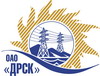 Открытое Акционерное Общество«Дальневосточная распределительная сетевая  компания»ПРОТОКОЛ № 389/УР-РЗакупочной комиссии по рассмотрению предложений открытого электронного запроса предложений на право заключения договора на выполнение работ Ремонт маслоприемных устройств ПС "Беркакит" "41"; ПС "Городская" №42;ПС "Сельхозкомплекс" №47; ПС "Городская-2" №49    филиала ЮЯЭСзакупка № 738 раздел 1.1.  ГКПЗ 2015ПРИСУТСТВОВАЛИ: 10 членов постоянно действующей Закупочной комиссии ОАО «ДРСК»  2-го уровня.ВОПРОСЫ, ВЫНОСИМЫЕ НА РАССМОТРЕНИЕ ЗАКУПОЧНОЙ КОМИССИИ: Об утверждении цены полученной на процедуре вскрытия конвертов. О признании открытого запроса цен  несостоявшимся.РЕШИЛИ:По вопросу № 1:Признать объем полученной информации достаточным для принятия решения.Утвердить цены, полученные на процедуре вскрытия конвертов с предложениями участников открытого запроса предложений.По вопросу № 2Признать открытый запрос предложений Ремонт маслоприемных устройств ПС "Беркакит" "41"; ПС "Городская" №42;ПС "Сельхозкомплекс" №47; ПС "Городская-2" №49    филиала ЮЯЭС несостоявшимся на основании п. 7.8.22 Положения о закупке продукции для нужд ОАО «ДРСК», так как было подано менее двух предложений.Провести закупочную процедуру повторно.Ответственный секретарь Закупочной комиссии  2 уровня ОАО «ДРСК»                                        ____________________              О.А.МоторинаТехнический секретарь Закупочной комиссии  2 уровня ОАО «ДРСК»                                          ____________________             О.В.Чувашоваг. Благовещенск«17» апреля 2015№Наименование участника и его адресПредмет и общая цена заявки на участие в запросе предложений1ООО ПКФ "Стройинвест" (678960, Россия, Республика Саха (Якутия), г. Нерюнгри, ул. Геологов, д. 43, кв. 37)Предложение: подано 08.04.2015 в 12:43
Цена: 1 213 100,00 руб. (НДС не облагается)